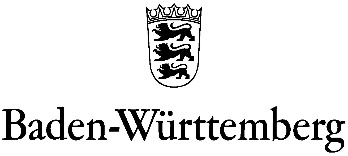 Pädagogischer BerichtName und Kontaktdaten der allg. SchuleA. Angaben zum Leistungs- und EntwicklungsstandBitte beschreiben Sie die Punkte ausführlich, die Sie für die notwendige Förderung des Kindes als wichtig erachten. Die angegebenen Bereiche und Stichpunkte sollen Ihnen dabei helfen. Weiterführende Ergänzungen (Testergebnisse, Gutachten, sonstige Berichte, …) können gerne beigefügt werden.B. Dokumentation der bisher geleisteten Förderung    durch die allgemeine Schule C. Ergebnisse der Kooperation mit dem     Sonderpädagogischen Dienst**Dieser Abschnitt C ist nur bei einem Antrag zur Klärung des Anspruchs auf ein sonderpädagogisches Bildungsangebot auszufüllen und entfällt bei einer "Meldung Sonderpädagogischer Dienst".Ort / Datum: 	     	Unterschrift der Lehrkraft:  ________________________________Name des Schülers / der SchülerinNur für GMS bzw. RS ab Klasse 7:  
Unterrichtung des Schülers / der Schülerin auf:  G-Niveau  M-Niveau  E-Niveau Klasse SchulbesuchsjahreName der LehrkraftDie Schülerin / der Schüler erhält Maßnahmen des Nachteilsausgleiches?
(Bitte unter „B“ beschreiben! Grundlage: VwV „Kinder und Jugendliche mit besonderem Förderbedarf und Behinderung“ vom 22.08.2008)  ja  nein 

Die Schülerin / der Schüler hat bereits eine Klasse wiederholt?  
 nein  ja, wegen Nichtversetzung gemäß Versetzungsordnung  ja, eine freiwillige Wiederholung auf Antrag der ErziehungsberechtigtenDie Schülerin / der Schüler erhält Maßnahmen des Nachteilsausgleiches?
(Bitte unter „B“ beschreiben! Grundlage: VwV „Kinder und Jugendliche mit besonderem Förderbedarf und Behinderung“ vom 22.08.2008)  ja  nein 

Die Schülerin / der Schüler hat bereits eine Klasse wiederholt?  
 nein  ja, wegen Nichtversetzung gemäß Versetzungsordnung  ja, eine freiwillige Wiederholung auf Antrag der ErziehungsberechtigtenDie Schülerin / der Schüler erhält Maßnahmen des Nachteilsausgleiches?
(Bitte unter „B“ beschreiben! Grundlage: VwV „Kinder und Jugendliche mit besonderem Förderbedarf und Behinderung“ vom 22.08.2008)  ja  nein 

Die Schülerin / der Schüler hat bereits eine Klasse wiederholt?  
 nein  ja, wegen Nichtversetzung gemäß Versetzungsordnung  ja, eine freiwillige Wiederholung auf Antrag der ErziehungsberechtigtenLern – und ArbeitsverhaltenDie Informationen können sich beziehen z.B. auf Arbeitstempo, Arbeitsweise, Ausdauer, Sorgfalt, Selbstständigkeit, Ablenkbarkeit, …Gibt es Unterschiede in verschiedenen Fächern / bei verschiedenen Lehrkräften?Emotionalität und SozialverhaltenDie Informationen können sich beziehen z.B. auf Auffälligkeiten in bestimmten Situationen, Reaktionen auf pädagogische Maßnahmen, Verhalten gegenüber Mitschüler*Innen und Sachen, Verhalten im Unterricht und in der unterrichtsfreien Zeit, Kommunikationsfähigkeit, Konfliktfähigkeit, Selbstbild, Position des Kindes in der Klasse / Lerngruppe, …Wahrnehmung und MotorikHören:z.B. Geräusche, Laute, Wörter erkennen, Gedächtnis für Gehörtes, …Sehen: z.B. räumliches Orientierungs- und Vorstellungsvermögen, Vertauschen optisch ähnlicher Buchstaben und Zahlen, Einhalten von Lineatur, …Seitigkeit: ausgeprägte Rechts- oder Linksseitigkeit, …
        Motorik: z.B. Grob- und Feinmotorik, Koordination, Gleichgewicht, motorische Unruhe, …Sprache und Sprechenspricht sehr laut/leise, Wortschatz, Artikulation, Redefluss, Sprachverständnis, Merkfähigkeit für Sprache, Satzbildung, zuhören, …Kompetenzen im Bereich LesenBuchstabenkenntnis, Synthesefähigkeit, segmentierendes Lesen, Lesegeschwindigkeit, Lese-verständnis, Lesegenauigkeit, eigenaktives Korrekturverhalten, …Kompetenzen im Bereich SchreibenHandschrift, Schreibgeschwindigkeit, Verhalten beim Abschreiben und freien Schreiben, …Rechtschreiben: Kenntnis der Laut-/Buchstabenbeziehungen; phonologische Bewusstheit; alphabetische Strategie, Gliederung in Bausteine und Silben, Kenntnis und Anwendung der Rechtschreibregeln, Fehleranalysen, Aufsätze sowie Ergebnisse aus TestsSofern möglich: Bitte listen Sie hier Noten im Fach Deutsch im Schulbericht / im Jahreszeugnis / in der Halbjahresinformation aufKompetenzen im Bereich MathematikZahlbegriff, Zahlenverdrehen, Raum- und Zeitvorstellung, Mengenerfassung, Orientierung im Zahlenraum, Lösungswege, Fragestellungen, Abstraktionsebenen, Merkfähigkeit für Aufgabensätze, 1x1, Umgang mit Platzhalteraufgaben, Sachaufgaben, …Sofern möglich: Bitte listen Sie hier Noten im Fach Mathematik im Schulbericht / im Jahreszeugnis / in der Halbjahresinformation aufKompetenzen in anderen schulischen FächernBesondere Begabungen, Stärken, Interessen, KompetenzenEinschätzung der LehrkraftWelche Ursachen tragen Ihrer Meinung vermutlich dazu bei, dass der Schüler/die Schülerin einen Bedarf an sonderpädagogischer Beratung und Unterstützung haben könnte?Welche weiteren schulischen und häuslichen Rahmenbedingungen könnten auch Ursachen für den erhöhten Unterstützungsbedarf sein?Datum bzw. ZeitraumFördermaßnahmen und Ergebnisse der Förderung Differenzierung, Unterrichtsbeobachtung, informelle Diagnostik, besondere Förder- und Stützkurse, Hausaufgabenhilfe, Nachteilsausgleich, ... Datum bzw. ZeitraumBeratungsgespräche / ErgebnisseErziehungsberechtigte, Klassenkonferenz, Beratungslehrkraft, Schulpsychologische Beratungs-stelle, Pädagogische Dienste, Jugendhilfe, weitere Partner, ...Sonderpädagogischer Dienst (Name SBBZ, Name der Lehrkraft) Erstmals beauftragt in Klasse / Zeiträume der UnterstützungErgebnisseBitte legen Sie u.a. dar, ob und ggf. weshalb die Schülerin/der Schüler auch mithilfe sonderpädagogischer Beratung und Unterstützung durch den Sonderpädagogischen Dienst die Bildungsziele der allgemeinen Schule nicht erreichen kann.